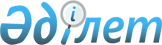 О снятии ограничительных мероприятий и признании утратившим силу решения акима Еркиншиликского аульного округа Ерейментауского района Акмолинской области от 12 мая 2014 года № 3 "Об установлении ограничительных мероприятий на территории села Енбек Еркиншиликского аульного округа Ерейментауского района"Решение акима Еркиншиликского сельского округа Ерейментауского района Акмолинской области от 3 октября 2022 года № 13. Зарегистрировано в Министерстве юстиции Республики Казахстан 4 октября 2022 года № 30004
      В соответствии со статьей 27 Закона Республики Казахстан "О правовых актах", подпунктом 8) статьи 10-1 Закона Республики Казахстан "О ветеринарии", на основании представления главного государственного ветеринарно-санитарного инспектора Ерейментауского района Акмолинской области № 01-31-646 от 21 сентября 2022 года, РЕШИЛ:
      1. Снять установленные ограничительные мероприятия на территории села Енбек Еркиншиликского сельского округа Ерейментауского района Акмолинской области в связи с проведением комплекса ветеринарно-санитарных мероприятий по ликвидации болезни бруцеллеза мелкого рогатого скота.
      2. Признать утратившим силу решение акима Еркиншиликского аульного округа Ерейментауского района Акмолинской области от 12 мая 2014 года № 3 "Об установлении ограничительных мероприятий на территории села Енбек Еркиншиликского аульного округа Ерейментауского района" (зарегистрировано в Реестре государственной регистрации нормативных правовых актов под № 4182).
      3. Контроль за исполнением настоящего решения оставляю за собой.
      4. Настоящее решение вводится в действие со дня его первого официального опубликования.
					© 2012. РГП на ПХВ «Институт законодательства и правовой информации Республики Казахстан» Министерства юстиции Республики Казахстан
				
      Аким Еркиншиликскогосельского округа

М.Жампеисов
